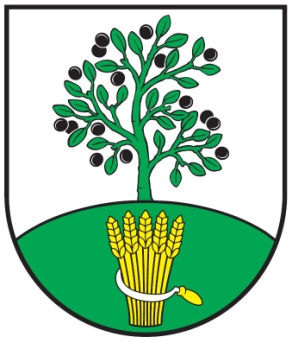 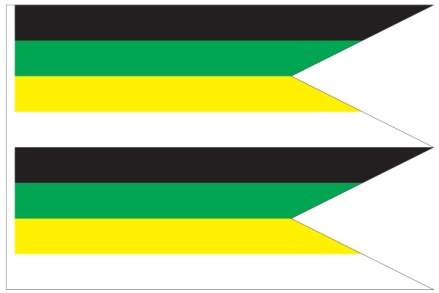 Spravodaj obce Trnkov č.3V Trnkove dňa 2.1.2020Vážení spoluobčania, Vážení občania obce Trnkov.Obec Trnkov, Obecný úrad Trnkov spolu s obecným zastupiteľstvom obce Trnkov pre Vás pripravilo tretie vydanie Spravodaja obce Trnkov. Rok 2019 uzatvoril svoje trvanie a pred nami je rok 2020, kedy si obec Trnkov pripomenie 690. výročie založenia obce – jeho prvej písomnej zmienky. Od ostatného Spravodaja obce Trnkov č. 2, sa v našej obci uskutočnil celý rad športovo-kultúrnych a spoločenských udalostí, ktorých ste boli aktívne prítomní, alebo sa uskutočnili bez Vašej osobnej účasti. Pokiaľ ste sa osobne nezúčastnili, tak veríme, že v roku 2020 pokiaľ vám to zdravie, čas a ochota dovolí, budeme radi nielen v mene obce, ale aj v mene organizátorov podujatí. O pripravovaných podujatiach a termínoch vás radi budeme informovať v čase konania, ale aj v závere tohto spravodaja. Od 21.3.2019, kedy vyšlo č.2 spravodaja, sa uskutočnili následovné podujatia: 4.5.2019 Stavanie mája spojené s teplákovo-pyžamovou party    1.6.2019 Súťaž DHZ „O pohár starostu obce Trnkov“, ktorá pokračovala v popoludňajších hodinách MDD                             V mesiacoch máj – november sa uskutočnili športové turnaje v tenise, nohejbale a tréningová činnosť ŠaZZ (Športové a záujmové združenie Trnkov) vo futbale a stolnom tenise. Športovci malí i dospelí reprezentujú obec Trnkov v kategóriách futbalu U-9, U-11, U-13, U-15 a U-19 ročných za aktívnej podpory rodičov, trénerov, obce a sponzorov. Futbal v uvedených vekových kategóriách hráme pod hlavičkou Trnkova, Nemcoviec a Pušoviec, kedy naši mladší a starší žiaci (U-13, U-15) dokazujú svoje umenie v 2. lige riadenej Východoslovenským futbalovým zväzom Košice. Naši najmenší (U-9 a U-11) ako aj dorastenci (U-19) pôsobia v súťažiach riadených Oblastným futbalovým zväzom Prešov. Naši stolní tenisti (Trnkov A, Trnkov B) pôsobia v 4. a 5. lige, pričom gratulácia k postupu z 5. Do 4. ligy patrí Trnkovu A. Činnosť ŠaZZ Trnkov organizuje poslanec OZ Trnkov p. Ján Onofrej s kolektívom rodičov, trénerov a našich spoluobčanov. Patrí im určite poďakovanie, ktorého výsledkom je reprezentácia obce Trnkov v okolí, okrese Prešov, ako aj v prešovskom a košickom kraji. Radi by sme privítali účasť mládeže, dospelých z Trnkova, aj v nasledujúcom období, kedy ŠaZZ a pán Miroslav Lukáč – poslanec OZ rozvinuli športovú činnosť v basketbale a turistike. Privítame taktiež aj Vašu osobnú účasť, podporu a návrhy, ktoré môžu byť prospešné a úspešné v prípade, že si samy pre seba vytvoríme priestor a čas. Zázemie pre športové činnosti poskytuje penzión Trio, ktorý s hodnotením úrovne penziónu od ubytovaných hostí taktiež prispieva k dobrému menu obce doma, ako aj v zahraničí.      30.11.2019 sa uskutočnila obecná brigáda v Trnkove, s cieľom orezania stromov, krovín a prác, ktoré je individuálne ťažké zabezpečiť. Cieľ brigády bol naplnený a poďakovanie všetkým prítomným bolo zverejnené na obecnej tabuli a webovej stránke obce Trnkov.7.12.2019 sa u nás uskutočnil Mikuláš, spojený s mesiacom úcty k starším, ktorý už tradične organizujeme v jeden deň,  kedy sa môžu na jednom podujatí stretnúť všetky generácie a tak sa môžeme navzájom obohatiť o svoje skúsenosti, postrehy a názory. Keďže obec Trnkov má ku 31.12.2019 248 obyvateľov, je logické že sa snažíme udalosti spájať tak, aby sme sa stretli v čo možno najväčšom počte. Veríme, že všetky tieto uvedené podujatia prebehli k spokojnosti zúčastnených a splnili očakávania organizátorov, ktorými boli obec Trnkov, DHZ Trnkov a ŠaZZ Trnkov. Na logistike a podpore činnosti v obci a OcÚ sa podieľa p. Marcela Lysinová, David Marinčák a technikou vypomáha spoločnosť TROK, s.r.o. konateľa a poslanca p Marinčáka. Zákon dáva povinnosti samospráve, ktorá najmä v zimných mesiacoch pri jednorazových množstvách snehu, resp. výskyte poľadovice bez vašej podpory a aktívneho prístupu len ťažko zvláda. Preto ďakujeme všetkým v Trnkove, ktorí chápu samosprávu ako vec verejnú a spoločnú. Ďakujeme všetkým, ktorí si všimnú,  upravia cesty, chodníky, pozemky, spoločné priestory vlastnou prácou a pričinením. Odhrnutý sneh, posypaná poľadovica, pokosená tráva, pozametané chodníky a cesty, pekný priestor pred domom a na ulici je vizitkou nielen obce, ale aj nás všetkých občanov. Konštatujeme, že v súčasnosti cca 70% občanov obce túto činnosť vykonáva dobrovoľne a často aj nezištne, za čo im patrí poďakovanie.Ďalšou nie menej dôležitou súčasťou života obce a zabezpečenia každodenného chodu je rozvoj obce v oblasti občianskej vybavenosti. Pravidlá a podmienky prideľovania dotácií pre obce sú zložité a v niektorých oblastiach pre našu obec nevýhodné. Nemáme margilizované obyvateľstvo, máme nízku mieru nezamestnanosti, čo je pre prideľovanie dotácií často limitujúce v hodnotiacich kritériách. Z uvedených dôvodov sme neboli úspešní v žiadostiach o dotácie na PPA (Poľnohospodárska platobná agentúra) pre projekty „Rozšírenie funkcionality a rekonštrukcie kultúrneho domu“ a  „Výstavba domu smútku v obci Trnkov“. Z uvedených dôvodov sa obec zamerala na čiastočné plnenia v prospech dokončenia výstavby Domu smútku o obci Trnkov, kde obec v rámci MAS Šafran má alokovanú dotáciu v celkovej výške cca 27.000,-€. Z projektu Rozšírenia fukncionality a rekonštrukcie kultúrneho domu využijeme časť projektovej dokumentácie na výstavbu požiarnej zbrojnice, na ktorú obec Trnkov dostala dotáciu 30.000€ z úrovne MV SR. Obec Trnkov zabezpečí spolufinancovanie. Veríme, že spoločným úsilím obce, občanov obce, sponzorov, dobrovoľníkov pri príležitosti 690. výročia prvej písomnej zmienky o obci, uvedieme do užívania v r. 2020 Dom smútku a výrazne pokročíme v budovaní požiarnej zbrojnice. V zmysle prijatého uznesenia OZ Trnkov, boli na gréckokatolíckom biskupskom úrade v Prešove rokovania starostu obce Trnkov a poslancov OZ s jeho excelenciou  arcibiskupom mons. Jánom Babjakom, ako aj s kompetentnými zástupcami tohto úradu. Rokovania prebehli 20.8.2019 a 20.11.2019 a týkali sa akceptácie, resp. neakceptovania realizácie zvýšenia občianskej vybavenosti (vybudovanie chodníkov, vodovodných odberných miest, osadenie verejného osvetlenia a lavičiek na oddych) na cintoríne v obci Trnkov. Obec predložila projektovú dokumentáciu gréckokatolíckemu biskupskému úradu v Prešove. O výsledku rokovaní vás budeme informovať. Na uvedených rokovaniach sme taktiež otvorili otázku budúceho prevádzkovania Domu smútku v obci Trnkov, ktorý by sme radi uviedli do prevádzky v decembri 2020. K tomuto termínu by sme radi vykonali aj spomínané úpravy na cintoríne. V roku 2019 sa podarilo v obci zrealizovať rozšírenie verejného osvetlenia v novovybudovanej individuálnej výstavbe. Výmena starého žiarivkového osvetlenia za nové LED osvetlenie na multifunkčnom ihrisku. Zrealizovali sme rozšírenie a úpravu miestnej komunikácie nad kostolom, s prípravou na vybudovanie chodníka po dokončení individuálnej výstavby v tejto časti obce. Uskutočnila sa čiastočná revitalizácia autobusovej zastávky s úpravou priestranstiev pre rozšírené možnosti parkovania, ktoré dokončíme v priebehu r. 2020. Parkovanie na takto upravených miestach, miestnych komunikáciách a plochách bude možné len na obmedzený čas  počas konania bohoslužieb, kultúrno-spoločenských a športových udalostí a bude vyznačené dopravnou značkou, v zmysle dohovoru s majiteľmi nehnuteľností nad kostolom z júna 2019. Dôjde k realizácii schválenej zmeny dopravného značenia pod kostolom. V obci Trnkov bola zahájená výstavba štyroch bytových domov o celkovom počte 52 bytov, o čom sme vás už  priebežne informovali. V príprave a v rokovaní je realizácia súkromného polyfunkčného objektu, v ktorom sa bude nachádzať predajňa potravín a priestory pre základné služby obyvateľom, čo obec víta. Súkromní investori uvedené stavby realizujú v súlade s územným plánom obce. Obec taktiež bola súkromným investorom informovaná o skutočnosti, že sa nepodarilo získať dotáciu na výstavbu jaslí a MŠ v Trnkove. Tento investor hľadá pre budúcnosť ďalšie možnosti riešenia. Obec Trnkov obstarala dopracovanie projektovej dokumentácie tretieho úseku protipovodňových opatrení na trnkovskom potoku, čím chceme docieliť projektové spracovanie na jeho celú dĺžku v KÚ Trnkov. V r. 2020 bude tretí úsek predmetom územného a stavebného konania. Cieľom ostáva ochrana majetku a životov obyvateľov obce.Obec Trnkov má záujem koncepčne riešiť a podporovať svojimi stanoviskami proces jednoduchých pozemkových úprav v katastri obce s cieľom vysporiadania majetkových pomerov v časovom horizonte rokov 2020 – 2023. Jednoduché pozemkové úpravy po ich zrušení budú opätovne zahájené v r. 2020.Starosta obce s poslancami  OZ prijali rozhodnutie obce v súdnom spore s Ing Damiánom Onofrejom stiahnuť okresným súdom nariadenú žalobu z dôvodu, že obec Trnkov nevie preukázať vlastníctvo v predmetnom spore. V súčasnosti obec danú situáciu konzultuje s právnikmi ZMOS so žiadosťou, aká bola v prax v SR v súvislosti s účinnosťou zákona O obecnom zriadení (r.1994) v problematike delimitácie majetku štátu na obce – samosprávy, ktorý sa javí, že v Trnkove, resp. reálne v štáte neprebehol. V mesiacoch august a september bola v obci Trnkov vykonaná generálne oprava časti skupinového vodovodu od autobusovej zastávky po dom Marty Jurčišinovej. Ďakujeme vám za toleranciu a pochopenie počas realizácie týchto prác. Sme radi, že dlhoročné a zložité rokovania z VVS Košice sme spoločne pretavili do reality, ktorej výsledkom bude stabilnejšia a bezporuchovejšia dodávka pitnej vody v obci.Obec Trnkov je stále aktívna v monitorovaní možností výstavby zberného dvora a kompostoviska. Obec Trnkov sa prihlásila do projektu združenia Ekotorysa pre vybudovanie spoločného zberného dvora a kompostoviska v lokalite KÚ Záborské. O ďalšom priebehu rokovaní a spoluinvestičnej účasti obce na tomto projekte vás budeme informovať.Sme teda aktívnymi a plnohodnotnými členmi združení obcí Ekotorysa a MAS Šafran. Sme radi za funkčnosť týchto združení obcí, čoho výsledkom je vzájomne výhodná spolupráca. V ich konečnom výsledku obec môže napredovať v rozvoji občianskej vybavenosti obce a znižovať už aj tak vysoký tlak na výdavky domácností, na zvoz a likvidáciu komunálneho  a separovaného odpadu.  Pre budúcnosť sa budeme musieť vyrovnávať so všeobecne sa zvyšujúcimi enviromentálnymi nákladmi. Vo zvýšenej miere taktiež riešime možnosti využitia hlbšej spolupráce a výhodnosti s VÚC – PSK Prešov. V tejto činnosti sa o spoluprácu usilujeme aj s okolitými obcami a ich obyvateľmi.K 31.8.2019 ukončila na vlastnú žiadosť pracovný pomer na Obecnom úrade p. Renáta  Lysinová, ktorej touto formou vyslovujeme veľké poďakovanie za vykonanú prácu v rámci svojich pracovných povinností, ako aj prácu nad rámec svojich povinností, ktorú vykonala pre obec Trnkov. Od 1.9.2019 nastúpila do pracovného pomeru na Obecný úrad Trnkov p. Sylvia Ondičová-Kmecová.Predposlednou časťou tohto spravodaja, tak ako sme uviedli v úvode dovoľte pripomenúť 690. výročie prvej písomnej zmienky o obci Trnkov, ktoré sa datuje na rok 1330. V súvislosti s touto skutočnosťou si bude obec v roku 2020 toto výročie  pripomínať vyvesením baneru pri vstupe do obce zo smeru Lada, ako aj prípravou osláv, ktoré máme záujem uskutočniť pre vás, vašich blízkych a rodákov v mesiaci december 2020.Záverom nám dovoľte zaželať Vám, vašim blízkym a rodinám zdravý, spokojný a úspešný rok 2020.Pripravujeme: 11.1.2020 – 10. Obecný reprezentačný ples    8.3.2020 – MDŽ – návšteva kultúrneho, resp. filmového predstavenia               5.5.2020 – Stavanie máj v obci a TPP               2.6.2020 – MDD a súťaž DHZ „O pohár starostu obce“     V priebehu roku 2020 – športové podujatia a turnaje pre amatérskych a neorganizovaných športovcov.V Trnkove, dňa 2. 1. 2020Starosta obce: Ing. Jiří BallarinPoslanci OZ: 	Ján Onofrej                        								Marek Marinčák                       								Mgr. Miroslav Lukáč                        								Mgr. Viera Lešková                         								Eva Onofrejová